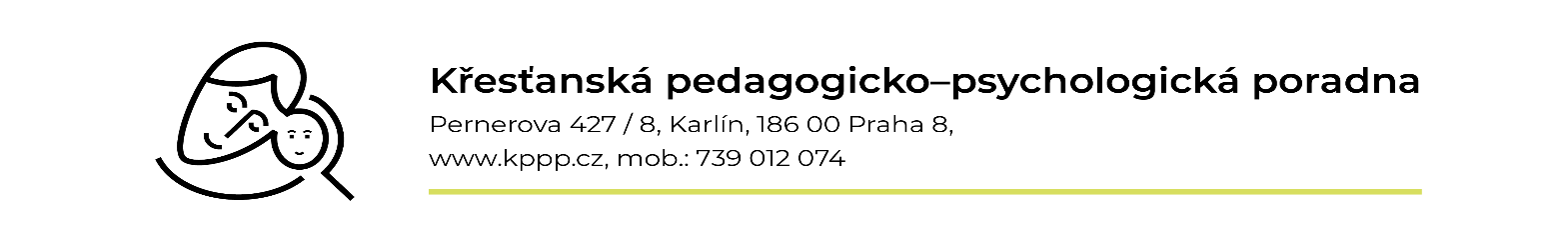 ŠKOLNÍ  DOTAZNÍK – žádost o vyšetření (pro 2. stupeň ZŠ a střední školy)Jméno žáka: ………………………………………………	Datum narození:……………..Bydliště:………………………………………………….  	Tel. rodiče:…………………….Škola: ……………………………………………………	Třída: …………………………*tř. učitel:                                                        podpis výchovného poradce:Vyšetření z podnětu: 	školy – poradny – rodičů *Důvod žádosti o vyšetření v poradně, problém, kterého se má vyšetření týkat:*Dosud realizovaná opatření, zaměřená na podporu žákovi a jejich úspěšnost (vypište konkrétně, jak byl dosud problém řešen ze strany školy, co a ve kterých předmětech)Podpůrné opatření …. stupně	 PLPP/IVP  od kdy? 		 Platnost do:Vyhodnocení: Metody výuky:  Organizace výuky: -speciálně pedagogická péče-pedagogická intervence Hodnocení žáka:  Využití školního spec.pedagoga/psychologa/asistenta: Domácí přípravaJak byl dosud problém řešen ze strany studenta/ky? S jakým úspěchem?Jaké opatření škola navrhuje ve prospěch studenta? Co od vyšetření v KPPP očekáváte, na jaké otázky má poradna odpovědět?*Studentem/kou školy je od roku:	   *Opakování ročníku: 	ANO/NE	 Kterého? Důvod:……………………………………………………………...*Poslední školní klasifikace ze dne……….………………….chování:Český jazyk:	cizí jazyk:	matematika:	fyzika:biologie:	zeměpis:	dějepis:	chemie:odborné předměty:*Docházka:  	 je pravidelná	  student/ka často chybí- (absence: omluvené /neomluvené)Chování ve škole (k učitelům, k spolužákům):Chování mimo školu, zájmové aktivity:*Aktivita při vyučování, pozornost, pracovní vlastnosti:Sociální vztahy a postavení ve třídě:Rodinné prostředí a jeho výchovné působení na studena/ku, spolupráce mezi rodinou a školou:*Co se jeví jako hlavní příčina potíží? (nedostatky v nadání, smyslové poruchy, zdravotní potíže, specifické poruchy učení nebo chování, volní vlastnosti, vlivy prostředí a jiné)Další důležité údaje:pro STŘEDNÍ ŠKOY: Byly žákovi na ZŠ diagnostikovány speciální vzdělávací potřeby a nastavena podpůrná opatření?	 ANO/NE				STUPEŇ: měl žák uzpůsobené podmínky přijímací zkoušky? 		ANO/NE*Dotazník vyplnil:	*podpis, razítko_______________________________________________________________________________________* Důležité údaje, prosíme o jejich přednostní vyplnění. 